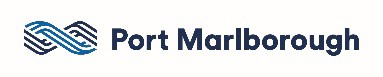  WORKING AT HEIGHT PERMIT WORKING AT HEIGHT PERMIT WORKING AT HEIGHT PERMIT WORKING AT HEIGHT PERMIT WORKING AT HEIGHT PERMIT WORKING AT HEIGHT PERMITDate:Job Location:Job Location:Work/Task/Project Description:Company:Permit Receiver (Name):Signed:Signed:Receiver Phone No. (Mobile):Permit Issuer (Name):Permit Issuer (Name):Permit Issuer (Name):Signed:Signed:PERMITS OVER 1 DAY (MAX 5 DAYS)PERMITS OVER 1 DAY (MAX 5 DAYS)PERMITS OVER 1 DAY (MAX 5 DAYS)PERMITS OVER 1 DAY (MAX 5 DAYS)PERMITS OVER 1 DAY (MAX 5 DAYS)Day 2Day 3Day 4Day 5Date:/     //     //     //     /Receiver:Sign HereSign HereSign HereSign HereIssuer:Sign HereSign HereSign HereSign HereEnsure all newly identified hazards and/or changes are communicated to the entire teamEnsure all newly identified hazards and/or changes are communicated to the entire teamEnsure all newly identified hazards and/or changes are communicated to the entire teamEnsure all newly identified hazards and/or changes are communicated to the entire teamEnsure all newly identified hazards and/or changes are communicated to the entire teamGeneralGeneralGeneralWorking on the roofWorking on the roofHas the PMNZ  manager/supervisor for operational area been consulted and notified in writingY / NY / NAre work positioning or fall arrest systems in placewhere roof pitch exceeds 15 degreesY / NAre weather conditions suitable (wind, rain etc)Y / NY / NAre walkways, platforms or boards in place for workon fragile roofs (including within ceilings)Y / NHas area been signed & barricaded off from passingvehicles and to protect persons from entering areaY / NY / NAre work positioning or fall arrest systems in placewhere work will be within 2m of the edgeY / NDo operators hold correct unit standard trainingY / NY / NAre barriers or guard rails in place where work will bewithin 2 meters of edgeY / NDoes equipment hold current inspection tag and hasbeen inspected in good conditionY / NY / NAre voids or skylights near work area barricadedY / NWill the work impact on neighbouring areasY / NY / NElevated Work Platforms (scissor lifts, man cages, cheery pickers etc)Elevated Work Platforms (scissor lifts, man cages, cheery pickers etc)Are lanyards or other measures in place to preventtools and equipment falling from heightsY / NY / NDoes the EWP hold current certificationY / NIs area free from other hazards such as power linesY / NY / NDoes person hold qualification to operate EWPY / NHarness/lanyard required or life vest if over waterY / NY / NHarness & lanyard are wornY / NIs a rescue plan required (print below)Is a rescue plan required (print below)       Y / NY / N Ladders Ladders LaddersScaffoldScaffoldIs the ladder AS/NZ standard, rated for industrial use,and in good working conditionY / NY / NIf fixed scaffolding it must be erected by a certifiedscaffolder / companyY / NIs ladder barricaded/signed from vehicles or personsin close proximityY / NY / NIf mobile scaffolding it must be erected by acompetent person but cannot exceed 5 metersY / NIs ladder secured during use and surface supportingladder is secureY / NY / NIs rechecked by certified scaffolder following severeweather, earthquake or impact from mobile plantY / NIs ladder set to 4:1 ratio and extends 1m beyond stepoff pointY / NY / NHas gradient, height, access, load and ground surfacebeen assessed when considering scaffold typeY / NOther controls:Rescue Plan:WORKERS ON SITE PRINT AND SIGN YOUR NAME IF YOU HAVE READ AND AGREE WITH THE PERMIT CONTENTWORKERS ON SITE PRINT AND SIGN YOUR NAME IF YOU HAVE READ AND AGREE WITH THE PERMIT CONTENTWORKERS ON SITE PRINT AND SIGN YOUR NAME IF YOU HAVE READ AND AGREE WITH THE PERMIT CONTENTWORKERS ON SITE PRINT AND SIGN YOUR NAME IF YOU HAVE READ AND AGREE WITH THE PERMIT CONTENTNameSignatureNameSignature